RFT: PWP-267-CONFile: AP_6/5/8/4Please note you are required to complete in full all areas requested in the Form, particularly the Statements to demonstrate you meet the selection criteria – DO NOT refer us to your CV. Failure to do this will mean your application will not be considered. For the Technical and Financial proposals you may attach these separately. The following documents must be attached to this Tender application form:Curriculum Vitae – Principal Consultant & Proposed Personnel Detailed workplan and schedule of activitiesDetailed Financial ProposalBusiness Licence Any other relevant information to support this tender application.CONFLICT OF INTEREST FORMRequest for Tender (RFT) – Review and update the Niue integrated solid and hazardous waste management strategy 2015	I confirm that I, my family members, and the organisation or company that I am involved with are independent from SPREP. To the best of my knowledge, there are no facts or circumstances, past or present, or that could arise in the foreseeable future, which might call into question my independence.If it becomes apparent during the procurement process that I may be perceived to have a conflict of interest, I will immediately declare that conflict and will cease to participate in the procurement process, unless or until it is determined that I may continue.ORI declare that there is a potential conflict of interest in the submission of my proposal [please provide an explanation with your proposal]____________________________________   		_______________________Name, Signature						     DateTitle_____________________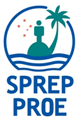 SECRETARIAT OF THE PACIFIC REGIONAL ENVIRONMENT PROGRAMMETENDER APPLICATION FORMTHIS APPLICATION IS FOR THE FOLLOWING TENDER:Review and update the Niue integrated solid and hazardous waste management strategy 20151.DETAILSDETAILSDETAILSDETAILSDETAILSDETAILSNAME OF FIRM (if applicable)NAME OF FIRM (if applicable)NAME OF FIRM (if applicable)NAME OF PRINCIPAL CONSULTANTNAME OF PRINCIPAL CONSULTANTNAME OF PRINCIPAL CONSULTANTLIST OTHER PROPOSED PERSONNEL (if applicable)LIST OTHER PROPOSED PERSONNEL (if applicable)LIST OTHER PROPOSED PERSONNEL (if applicable)NATIONALITY  NATIONALITY  NATIONALITY  POSTAL ADDRESSPOSTAL ADDRESSPOSTAL ADDRESSE-MAIL ADDRESSTELEPHONE WORKTELEPHONE WORKTELEPHONE WORKMOBILE NUMBERTELEPHONE HOMETELEPHONE HOMETELEPHONE HOMEFAX NUMBER2.ACADEMIC BACKGROUND (PRINCIPAL APPLICANT & PROPOSED PERSONNEL)ACADEMIC BACKGROUND (PRINCIPAL APPLICANT & PROPOSED PERSONNEL)ACADEMIC BACKGROUND (PRINCIPAL APPLICANT & PROPOSED PERSONNEL)ACADEMIC BACKGROUND (PRINCIPAL APPLICANT & PROPOSED PERSONNEL)ACADEMIC BACKGROUND (PRINCIPAL APPLICANT & PROPOSED PERSONNEL)ACADEMIC BACKGROUND (PRINCIPAL APPLICANT & PROPOSED PERSONNEL)DatesDatesInstitution/CountryInstitution/CountryInstitution/CountryQualification AttainedQualification Attained3.WORK EXPERIENCE WORK EXPERIENCE WORK EXPERIENCE WORK EXPERIENCE WORK EXPERIENCE WORK EXPERIENCE DatesDatesEmployerEmployerPosition (briefly list core functions)Position (briefly list core functions)Position (briefly list core functions)4.PROFESSIONAL AFFILIATIONS/AWARDSPROFESSIONAL AFFILIATIONS/AWARDSPROFESSIONAL AFFILIATIONS/AWARDSPROFESSIONAL AFFILIATIONS/AWARDSPROFESSIONAL AFFILIATIONS/AWARDSPROFESSIONAL AFFILIATIONS/AWARDSDatesDatesOrganisationOrganisationOrganisationMember/Award StatusMember/Award Status5.PROFESSIONAL REFEREES (List at least 3 including the most recent relevant to this job)PROFESSIONAL REFEREES (List at least 3 including the most recent relevant to this job)PROFESSIONAL REFEREES (List at least 3 including the most recent relevant to this job)PROFESSIONAL REFEREES (List at least 3 including the most recent relevant to this job)PROFESSIONAL REFEREES (List at least 3 including the most recent relevant to this job)PROFESSIONAL REFEREES (List at least 3 including the most recent relevant to this job)NameNameNamePosition Position Organisation & Contact DetailsOrganisation & Contact Details6.STATE HOW YOU MEET EACH SELECTION CRITERIA STATE HOW YOU MEET EACH SELECTION CRITERIA STATE HOW YOU MEET EACH SELECTION CRITERIA STATE HOW YOU MEET EACH SELECTION CRITERIA STATE HOW YOU MEET EACH SELECTION CRITERIA STATE HOW YOU MEET EACH SELECTION CRITERIA CRITERIA 1 Demonstrate experience in the development of national waste management strategies/systems. 15%CRITERIA 1 Demonstrate experience in the development of national waste management strategies/systems. 15%CRITERIA 1 Demonstrate experience in the development of national waste management strategies/systems. 15%CRITERIA 1 Demonstrate experience in the development of national waste management strategies/systems. 15%CRITERIA 1 Demonstrate experience in the development of national waste management strategies/systems. 15%CRITERIA 1 Demonstrate experience in the development of national waste management strategies/systems. 15%CRITERIA 1 Demonstrate experience in the development of national waste management strategies/systems. 15%CRITERIA 2Demonstrated experience in national and local monitoring and evaluation processes that include strengthened reporting, monitoring, and evaluation mechanisms. 5%CRITERIA 2Demonstrated experience in national and local monitoring and evaluation processes that include strengthened reporting, monitoring, and evaluation mechanisms. 5%CRITERIA 2Demonstrated experience in national and local monitoring and evaluation processes that include strengthened reporting, monitoring, and evaluation mechanisms. 5%CRITERIA 2Demonstrated experience in national and local monitoring and evaluation processes that include strengthened reporting, monitoring, and evaluation mechanisms. 5%CRITERIA 2Demonstrated experience in national and local monitoring and evaluation processes that include strengthened reporting, monitoring, and evaluation mechanisms. 5%CRITERIA 2Demonstrated experience in national and local monitoring and evaluation processes that include strengthened reporting, monitoring, and evaluation mechanisms. 5%CRITERIA 2Demonstrated experience in national and local monitoring and evaluation processes that include strengthened reporting, monitoring, and evaluation mechanisms. 5%CRITERIA 3Demonstrated experience in Small Island Developing States (SIDS) presenting complex topics in simplified way, experience in the Pacific preferrable. 10%CRITERIA 3Demonstrated experience in Small Island Developing States (SIDS) presenting complex topics in simplified way, experience in the Pacific preferrable. 10%CRITERIA 3Demonstrated experience in Small Island Developing States (SIDS) presenting complex topics in simplified way, experience in the Pacific preferrable. 10%CRITERIA 3Demonstrated experience in Small Island Developing States (SIDS) presenting complex topics in simplified way, experience in the Pacific preferrable. 10%CRITERIA 3Demonstrated experience in Small Island Developing States (SIDS) presenting complex topics in simplified way, experience in the Pacific preferrable. 10%CRITERIA 3Demonstrated experience in Small Island Developing States (SIDS) presenting complex topics in simplified way, experience in the Pacific preferrable. 10%CRITERIA 3Demonstrated experience in Small Island Developing States (SIDS) presenting complex topics in simplified way, experience in the Pacific preferrable. 10%CRITERIA 4Proposed project methodology noting schedule, activities, concurrent or sequential development, engagement with country representatives, etc.Preference given to consultants to provide details of their preferred strategy structure and provide specific information on how they will deliver and manage the requested works. 35%CRITERIA 4Proposed project methodology noting schedule, activities, concurrent or sequential development, engagement with country representatives, etc.Preference given to consultants to provide details of their preferred strategy structure and provide specific information on how they will deliver and manage the requested works. 35%CRITERIA 4Proposed project methodology noting schedule, activities, concurrent or sequential development, engagement with country representatives, etc.Preference given to consultants to provide details of their preferred strategy structure and provide specific information on how they will deliver and manage the requested works. 35%CRITERIA 4Proposed project methodology noting schedule, activities, concurrent or sequential development, engagement with country representatives, etc.Preference given to consultants to provide details of their preferred strategy structure and provide specific information on how they will deliver and manage the requested works. 35%CRITERIA 4Proposed project methodology noting schedule, activities, concurrent or sequential development, engagement with country representatives, etc.Preference given to consultants to provide details of their preferred strategy structure and provide specific information on how they will deliver and manage the requested works. 35%CRITERIA 4Proposed project methodology noting schedule, activities, concurrent or sequential development, engagement with country representatives, etc.Preference given to consultants to provide details of their preferred strategy structure and provide specific information on how they will deliver and manage the requested works. 35%CRITERIA 4Proposed project methodology noting schedule, activities, concurrent or sequential development, engagement with country representatives, etc.Preference given to consultants to provide details of their preferred strategy structure and provide specific information on how they will deliver and manage the requested works. 35%CRITERIA 5Risk Plan (with mitigation measures) that will ensure the successful delivery of the project. 5%CRITERIA 5Risk Plan (with mitigation measures) that will ensure the successful delivery of the project. 5%CRITERIA 5Risk Plan (with mitigation measures) that will ensure the successful delivery of the project. 5%CRITERIA 5Risk Plan (with mitigation measures) that will ensure the successful delivery of the project. 5%CRITERIA 5Risk Plan (with mitigation measures) that will ensure the successful delivery of the project. 5%CRITERIA 5Risk Plan (with mitigation measures) that will ensure the successful delivery of the project. 5%CRITERIA 5Risk Plan (with mitigation measures) that will ensure the successful delivery of the project. 5%CRITERIA 6Detailed financial proposal in US dollars. (5%)CRITERIA 6Detailed financial proposal in US dollars. (5%)CRITERIA 6Detailed financial proposal in US dollars. (5%)CRITERIA 6Detailed financial proposal in US dollars. (5%)CRITERIA 6Detailed financial proposal in US dollars. (5%)CRITERIA 6Detailed financial proposal in US dollars. (5%)CRITERIA 6Detailed financial proposal in US dollars. (5%)*full details can be attached separately.*full details can be attached separately.*full details can be attached separately.*full details can be attached separately.*full details can be attached separately.*full details can be attached separately.*full details can be attached separately.7.GENERAL INFORMATIONGENERAL INFORMATIONGENERAL INFORMATIONGENERAL INFORMATIONGENERAL INFORMATIONGENERAL INFORMATIONDeclaration of close relations to any individual who is currently employed at SPREP.  Please list name/s and nature of relationship.Declaration of close relations to any individual who is currently employed at SPREP.  Please list name/s and nature of relationship.Declaration of close relations to any individual who is currently employed at SPREP.  Please list name/s and nature of relationship.Declaration Tenderer has no association with exclusion criteria, including bankruptcy, insolvency or winding up procedures, breach of obligations relating to the payment of taxes or social security contributions, fraudulent or negligent practice, violation of intellectual property rights, under a judgment by the court, grave professional misconduct including misrepresentation, corruption, participation in a criminal organisation, money laundering or terrorist financing, child labour and other trafficking in human beings, deficiency in capability in complying main obligations, creating a shell company and being a shell company.Declaration Tenderer has no association with exclusion criteria, including bankruptcy, insolvency or winding up procedures, breach of obligations relating to the payment of taxes or social security contributions, fraudulent or negligent practice, violation of intellectual property rights, under a judgment by the court, grave professional misconduct including misrepresentation, corruption, participation in a criminal organisation, money laundering or terrorist financing, child labour and other trafficking in human beings, deficiency in capability in complying main obligations, creating a shell company and being a shell company.Declaration Tenderer has no association with exclusion criteria, including bankruptcy, insolvency or winding up procedures, breach of obligations relating to the payment of taxes or social security contributions, fraudulent or negligent practice, violation of intellectual property rights, under a judgment by the court, grave professional misconduct including misrepresentation, corruption, participation in a criminal organisation, money laundering or terrorist financing, child labour and other trafficking in human beings, deficiency in capability in complying main obligations, creating a shell company and being a shell company.Declaration Tenderer (and other proposed personnel) have not been charged with any child related offencesDeclaration Tenderer (and other proposed personnel) have not been charged with any child related offencesDiscipline Record (list past employment disciplinary cases or criminal convictions, if any)Discipline Record (list past employment disciplinary cases or criminal convictions, if any)8.ANY OTHER ADDITIONAL INFORMATION APPLICANT WISHES TO SUBMITANY OTHER ADDITIONAL INFORMATION APPLICANT WISHES TO SUBMITANY OTHER ADDITIONAL INFORMATION APPLICANT WISHES TO SUBMIT9.HOW DID YOU LEARN ABOUT THIS TENDER?HOW DID YOU LEARN ABOUT THIS TENDER?HOW DID YOU LEARN ABOUT THIS TENDER?10.CERTIFICATION & AUTHORISATION:All information submitted herewith is true and correct.  SPREP has the authority to seek verification of any information provided.By signing this application form you are indicating your agreement to SPREP’s Standard Terms and Conditions outlined in the Contract for Services (attached).  SPREP Standard Contract Terms and Conditions are non-negotiable.  CERTIFICATION & AUTHORISATION:All information submitted herewith is true and correct.  SPREP has the authority to seek verification of any information provided.By signing this application form you are indicating your agreement to SPREP’s Standard Terms and Conditions outlined in the Contract for Services (attached).  SPREP Standard Contract Terms and Conditions are non-negotiable.  CERTIFICATION & AUTHORISATION:All information submitted herewith is true and correct.  SPREP has the authority to seek verification of any information provided.By signing this application form you are indicating your agreement to SPREP’s Standard Terms and Conditions outlined in the Contract for Services (attached).  SPREP Standard Contract Terms and Conditions are non-negotiable.  SignatureSignatureSignatureDate